Raport z monitoringu za rok 2020 Programu rewitalizacji miasta Białegostoku na lata 2017-2023Opracowanie:Urząd Miejski w Białymstoku
	Departament Strategii i Rozwoju
	ul. Słonimska 1, 15-950 Białystok
	tel.: +48 85 869 61 19
	e-mail: dsr@um.bialystok.pl
www.bialystok.plBiałystok, czerwiec 2021WstępPrzedstawiony raport jest monitoringiem Programu rewitalizacji miasta Białegostoku na lata 2017-2023 przyjętego Uchwałą Nr XLIX/750/18 Rady Miasta Białystok 
z dnia 23 kwietnia 2018 r.W 2018 roku Program rewitalizacji miasta Białegostoku na lata 2017-2023 został pozytywne zaopiniowany w zakresie zgodności z Wytycznymi w zakresie rewitalizacji 
w programach operacyjnych na lata 2014-2020 oraz został wpisany do Wykazu programów rewitalizacji gmin województwa podlaskiego (uchwała Nr 299/4242/2018 Zarządu Województwa Podlaskiego z dnia 5 czerwca 2018 r.).Raport prezentuje dane za rok 2020 (według stanu na dzień 31.12.2020 r.). Część opisująca stopień realizacji projektów rewitalizacyjnych została opracowana na podstawie informacji uzyskanych od pomysłodawców i realizatorów projektów rewitalizacyjnych.Program rewitalizacji miasta Białegostoku na lata 2017-2023DiagnozaNa potrzeby opracowania Programu rewitalizacji miasta Białegostoku na lata 
2017-2023 przeprowadzono diagnozę całego miasta pod kątem różnorodnych wskaźników (dane za rok 2015). W badanym okresie Białystok był zamieszkany przez 275 513 osób zameldowanych na pobyt stały. Powierzchnia miasta od 2015 r. nie uległa zmianie i wynosi 
ok. 102 km2. Badanie obejmowało pięć sfer: społeczną, gospodarczą, przestrzenno-funkcjonalną, środowiskową i techniczną na podstawie, których zostały wyznaczone: obszar zdegradowany i rewitalizacji o koncentracji zjawisk kryzysowych na poziomie wyraźnie przekraczającym wartość dla całego miasta.Sfera społecznaSytuacja społeczna Białegostoku została zbadana na podstawie następujących grup wskaźników: korzystający z pomocy społecznej, przestępczość, edukacja, seniorzy, bezrobocie, aktywność mieszkańców, bezdomność (łącznie 25 wskaźników). Największą liczbę wskaźników w sposób negatywnie odbiegających od średniej dla miasta zidentyfikowano w przypadku 
12 osiedli (Centrum, Starosielce, Antoniuk, Dojlidy, Sienkiewicza, Skorupy, Bema, Przydworcowe, Młodych, Dziesięciny I, Dziesięciny II oraz Piaski.Sfera gospodarczaAnalizując liczbę nowo zarejestrowanych przedsiębiorstw w przeliczenia na 1000 mieszkańców osiedla, największe występowanie negatywnych zjawisk w sferze gospodarczej stwierdzono na 17 osiedlach (Białostoczek, Antoniuk, Jaroszówka, Wygoda, Piasta, Skorupy, Mickiewicza, Bema, Zielone Wzgórza, Starosielce, Słoneczny Stok, Leśna Dolina, Wysoki Stoczek, Dziesięciny I, Dziesięciny II, Bacieczki i Dojlidy Górne).Sfera środowiskowaNa podstawie wskaźników: niedobór terenów zielonych na obszarze miasta, stężenia poszczególnych zanieczyszczeń pochodzących z emisji łącznej w strefie aglomeracji białostockiej oraz powierzchni miejsc występowania wyrobów azbestowych w przeliczeniu 
na km2 osiedla wyznaczono obszary problemowe na 7 osiedlach (Przydworcowe, Piasta, Piasta II, Skorupy, Bema, Kawaleryjskie, Starosielce).Sfera przestrzenno-funkcjonalnaW ramach określenia obszarów zdegradowanych pod względem sfery przestrzenno-funkcjonalnej posłużono się siedmioma wskaźnikami: średnią liczbą osób korzystających 
z komunikacji publicznej w przeliczeniu na jeden przystanek, liczbą instytucji kultury na km2 powierzchni, liczbą obiektów sportowych na km2 powierzchni, liczbą placówek opieki zdrowotnej na km2 powierzchni, gęstością zaludnienia [os./km2], niedoborem infrastruktury technicznej oraz żłobków. Wskaźniki przekraczające średnią wartość dla całego miasta zaobserwowano na 16 osiedlach (Białostoczek, Młodych, Antoniuk, Jaroszówka, Wygoda, Skorupy, Dojlidy, Bema, Kawaleryjskie, Nowe Miasto, Starosielce, Leśna Dolina, Wysoki Stoczek, Bacieczki, Zawady, Dojlidy Górne).Sfera technicznaAnalizując liczbę budynków niskoemisyjnych na km2, liczbę komunalnych budynków mieszkalnych w Białymstoku niewyposażonych w centralne ogrzewanie i liczbę budynków mieszkalnych wybudowanych przed 1970 rokiem na km2, stwierdzono największe występowanie negatywnych zjawisk w sferze technicznej na 12 osiedlach (Centrum, Sienkiewicza, Piaski, Przydworcowe, Antoniuk, Jaroszówka, Piasta II, Skorupy, Mickiewicza, Dojlidy, Kawaleryjskie, Dziesięciny II).Wyznaczenie obszaru zdegradowanego i rewitalizacjiNa podstawie diagnozy wyodrębniono te części miasta, w których ilość stwierdzonych problemów społecznych była wyższa od średniej wartości dla miasta oraz zaobserwowano  problemy w co najmniej jednej z pozostałych sfer. Wyznaczony obszar zdegradowany obejmuje 12 osiedli: Centrum, Starosielce, Antoniuk, Dojlidy, Sienkiewicza, Skorupy, Bema, Młodych, Przydworcowe, Dziesięciny I, Dziesięciny II, Piaski.Zgodnie z wytycznymi obszar rewitalizacji może być podzielony na podobszary, w tym podobszary nieposiadające ze sobą wspólnych granic, lecz nie może obejmować terenów większych niż 20% powierzchni gminy oraz zamieszkałych przez więcej niż 30% mieszkańców gminy. Wyznaczony obszar rewitalizacji zgodnie z powyższymi kryteriami obejmuje obszar:o powierzchni 19,8 km2 (19,4% powierzchni Białegostoku),zamieszkały przez 81 209 osoby (29,5% mieszkańców Białegostoku).Obszar rewitalizacji obejmuje 9 osiedli położonych w trzech podobszarach rewitalizacji:Podobszar I (osiedla: Przydworcowe, Centrum, Antoniuk, Bema, Sienkiewicza, Dziesięciny I),Podobszar II (osiedla: Skorupy, Dojlidy),Podobszar III (osiedle Starosielce).Rysunek 1. Granice obszaru rewitalizacji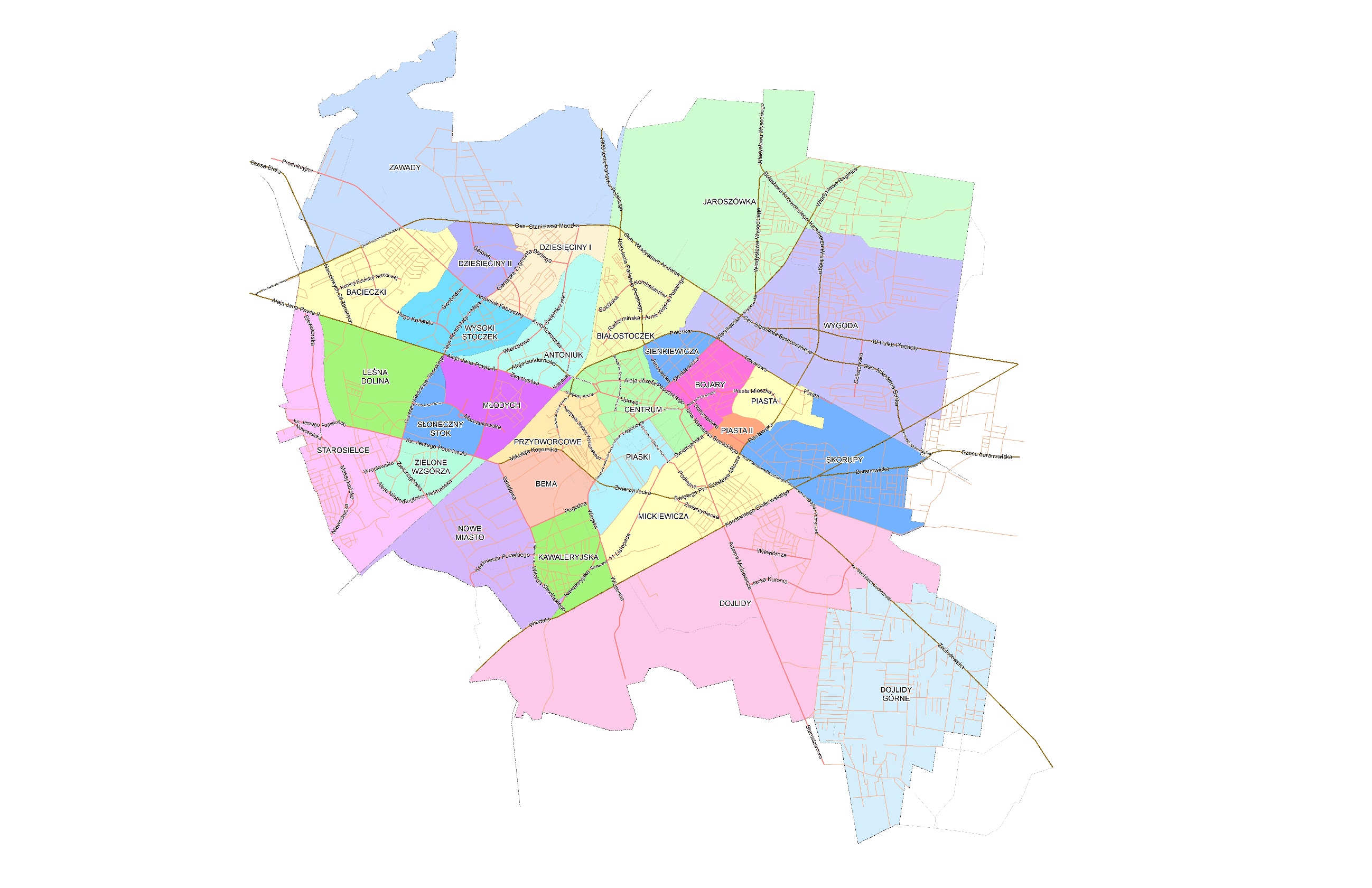 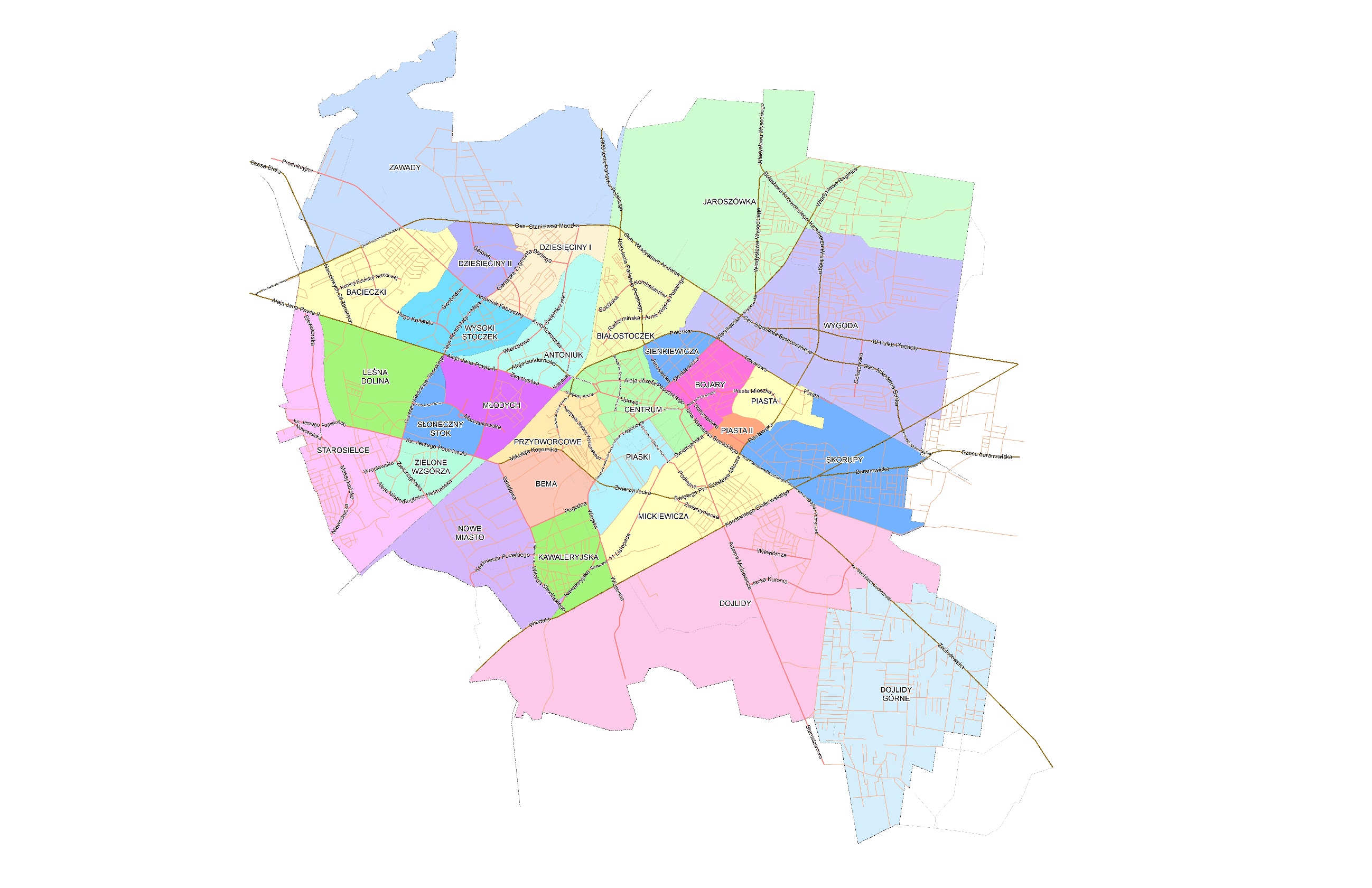 Źródło: Opracowanie własneCele strategiczne i operacyjneCele Programu rewitalizacji opracowano w oparciu o zdiagnozowane problemy. 
W efekcie sformułowane zostały poniższe cele strategiczne i operacyjne.Cel strategiczny 1. Wysoki stopień spójności społecznej i spełnienia potrzeb mieszkańców obszaru rewitalizacjiCel operacyjny 1.1. Silne więzi społeczne i wysokie poczucie tożsamości lokalnej mieszkańców miastaCel operacyjny 1.2. Skuteczne przeciwdziałanie wykluczeniu społecznemu wśród mieszkańcówCel operacyjny 1.3. Zwiększona dostępność do usług społecznych dla mieszkańcówCel operacyjny 1.4. Wysoka jakość i dostępność opieki nad dziećmi oraz oświaty i edukacjiCel operacyjny 1.5. Poprawa poziomu i poczucia bezpieczeństwa w mieścieCel strategiczny 2. Zaktywizowane zawodowo społeczeństwo i rozwinięty pod względem gospodarczym obszar rewitalizacjiCel operacyjny 2.1. Wzrost aktywności zawodowej i przedsiębiorczości mieszkańców
Cel operacyjny 2.2. Wysoki poziom dostępności do usług dla mieszkańcówCel operacyjny 2.3. Wzrost poziomu atrakcyjności gospodarczej obszarówCel strategiczny 3. Zapewnione wysokiej jakości warunki życia mieszkańcówCel operacyjny 3.1. Infrastruktura społeczna dostosowana do potrzeb mieszkańców oraz działających organizacji pozarządowychCel operacyjny 3.2. Poprawa dostępności komunikacyjnej zdegradowanych obszarów miastaCel operacyjny 3.3. Atrakcyjna przestrzeń publiczna służąca wszystkim aktorom miastaCel operacyjny 3.4. Poprawa warunków mieszkaniowychCel operacyjny 3.5. Wysoki poziom środowiskowych walorów życia mieszkańcówStopień realizacji projektów rewitalizacyjnych zawartych w Programie (wg stanu na 31.12.2020 r.)Aktualnie obowiązujący Program rewitalizacji miasta Białegostoku na lata 2017-2023 zawiera 43 projekty podstawowe o łącznej szacunkowej wartości 278 430 850,00 zł. W programie jest 11 grup przedsięwzięć uzupełniających oraz 13 projektów uzupełniających, których łączna szacunkowa wartość ich realizacji wynosi 98 040 000,00 złotych.Podstawowe projekty rewitalizacyjneTabela 1.  Opis stanu realizacji podstawowych projektów rewitalizacyjnychŹródło: Opracowanie własne na podstawie informacji uzyskanych od pomysłodawców projektów rewitalizacyjnych.Uzupełniające projekty rewitalizacyjneTabela 2. Opis stanu realizacji uzupełniających projektów rewitalizacyjnychŹródło: Opracowanie własne na podstawie informacji uzyskanych od pomysłodawców projektów rewitalizacyjnychPodsumowanie stopnia realizacji projektów rewitalizacyjnych za rok 2020Tabela 3. Podział projektów rewitalizacyjnych według stanu ich realizacjiŹródło: Opracowanie własneTabela 4. Podział projektów rewitalizacyjnych według sferŹródło: Opracowanie własneTabela 5. Podział projektów rewitalizacyjnych według poniesionych wydatkówŹródło: Opracowanie własneTabela 6. Wydatki poniesione na realizacje projektów rewitalizacyjnych w 2020 r. według sferŹródło: Opracowanie własneMonitoring założonych wskaźnikówNa potrzeby monitoringu w Programie rewitalizacji określony został zestaw wskaźników monitorujących (tabela poniżej), do których przyporządkowane zostały poszczególne cele strategiczne.Tabela 7. Wskaźniki monitoringu* Instytucje kultury przyjęte do wyliczeń: filharmonie, teatry, muzea, biblioteki, kina, galerie, domy kultury 
i kluby osiedlowe.** Obiekty sportowe przyjęte do wyliczeń: baseny, hale sportowe, korty, lodowiska, osiedlowe obiekty sportowe, szkolne obiekty sportowe, stadion.*** W Programie rewitalizacji wystąpiła omyłka pisarska. W diagnozie za 2015 r. liczba miejsc wżłobkach samorządowych to 928 natomiast w niepublicznych żłobkach i klubach dziecięcych to 419. Łącznie 1347.Źródło: Opracowanie własneSpis tabel i rysunkówSPIS TABELTabela 1.  Opis stanu realizacji podstawowych projektów rewitalizacyjnych	9Tabela 2. Opis stanu realizacji uzupełniających projektów rewitalizacyjnych	27Tabela 3. Podział projektów rewitalizacyjnych według stanu ich realizacji	33Tabela 4. Podział projektów rewitalizacyjnych według sfer	33Tabela 5. Podział projektów rewitalizacyjnych według poniesionych wydatków	33Tabela 6. Wydatki poniesione na realizacje projektów rewitalizacyjnych w 2020 r. według sfer	33Tabela 7. Wskaźniki monitoringu	34SPIS RYSUNKÓWRysunek 1. Granice obszaru rewitalizacji	7L.p.Nazwa projektuWnioskodawca/realizatorStopień zaawansowania realizacji projektuZakres wykonany 
w ramach realizacji projektu 
w 2020 r.Wydatki poniesione 
na realizację projektu w 2020 r. wraz 
z informacją o źródłach finansowaniaSkumulowane wydatki poniesione na realizację projektu tj. wydatki poniesione od początku realizacji projektu do dnia 31.12.2020 r. wrazz informacją o źródłach finansowaniaPlanowany zakres rzeczowy 
na lata 2021/2022Dodatkowe informacje1.Przebudowa i zmiana sposobu użytkowania zabytkowego budynku przy ul. Sukiennej 5 w Białymstoku na potrzeby placówki opiekuńczo-wychowawczej wraz 
z rozbudową budynku gospodarczego i nowym zagospodarowaniem terenuUM Departament Spraw Społecznych / Zarząd Mienia KomunalnegoProjekt jest 
w trakcie realizacji.Wykonano około 80 % robót budowlanych.2 269 448,28(środki własne)2 434 794,28(środki własne)Planowane jest dokończenie zadania w I kwartale 2021 roku.2.Remont i modernizacja budynku przy ul. Ciepłej 4UM Departament Spraw Społecznych / Zarząd Mienia KomunalnegoProjekt został zrealizowany.Wykonano dokumentację projektową, uzyskano pozwolenie na budowę na podstawie, którego zrealizowano roboty budowlane i uzyskano pozwolenie na użytkowanie budynku. W ramach projektu wykonano generalny remont budynku z wymianą okien, drzwi i instalacji CO, wodno – kanalizacyjnej, elektrycznej, gazowej. Przystosowano budynek do potrzeb placówki opiekuńczo – wychowawczej, czyli do zamieszkania tam dzieci oraz potrzeb administracji. Ponadto w ramach projektu wykonano nowe zagospodarowanie terenu wokół budynku: przygotowano plac zabaw, miejsce do rekreacji i wypoczynku oraz przystosowano budynek gospodarczy do przechowywania sprzętów, rowerów, sanek, itp., przygotowano miejsca postojowe, wykonano ogrodzenie terenu, monitoring, domofon, oświetlenie terenu.Roboty zakończono 29 czerwca 2020 roku.3 363 920,00(środki własne)3 602 336,76(środki własne)-----------------------3.Program zagospodarowania terenów w dolinie rzeki Białej 
w Białymstoku realizowany etapamiUM Departament Urbanistyki / UM Departament InwestycjiProjekt jest w trakcie realizacji.W 2020 wykonano odcinek ścieżki rowerowej, chodnika oraz czyszczenie 
i malowanie mostku na terenie bulwarów nad rzeką Białą).280 517,01
(środki własne)280 517,01
(środki własne)Opracowanie dokumentacji projektowej oraz budowa mostku na rzece Białej łączącego ul. Jurowiecką z ul. Włókienniczą.4.Koncepcja zagospodarowania terenów zieleni na Osiedlu Bema w BiałymstokuRada Osiedla Bema / Zarząd Mienia KomunalnegoProjekt jest w planowany do realizacji.W dniu 10 marca 2020 roku została przekazana dokumentacja projektowa. Trwają wstępne procedury uzyskania pozwolenia na budowę.179 088,00(środki własne)201 474,00(środki własne)W 2021 roku planowane jest uzyskanie pozwolenia na budowę, a w 2022 roku w przypadku uzyskania dofinansowania ogłoszenie przetargu na roboty budowlane.Dodatkowe informacje:W dniu 6 marca 2020 roku złożono wniosek o możliwość ubiegania się o dofinansowanie w ramach Projektów zintegrowanych LIFE 2020. 
Projekt w 2020 roku nie otrzymał dofinansowania.5.Białystok miastem wyciągającym dłoń 
do potrzebującychStowarzyszenie „Ku Dobrej Nadziei”Projekt jest 
w trakcie realizacji.W minionym roku kontynuowano prace remontowo - adaptacyjne obiektu przy  ul. Grunwaldzkiej 76.0,00429 593,00
(w tym:
299 593,00 - środki 
z Ministerstwa Rodziny, Pracy i Polityki Społecznej,
100 000,00 - 
darowizny od firm i praca wolontariuszy30 000,00 -                                dotacja uzyskana 
z Narodowego Instytutu Wolności w ramach Programu PROO)-----------------------6.Nowa szansa na nowe życie 
w mieszkaniach treningowych dla osób bezdomnychStowarzyszenie „Ku Dobrej Nadziei”Projekt jest 
w trakcie realizacji.W budynku przy ul. Żelaznej 23 został wykonany remont kolejnych mieszkań treningowych z łazienkami i aneksami kuchennymi oraz zostały założone kamery monitoringu.0,0040 000,00(w tym: 25 000,00 - 
środki własne,                                                     15 000,00 - dotacja uzyskana z Narodowego Instytutu Wolności                                      w ramach Programu PROO)Planowane jest wykonanie kolejnych mieszkań treningowych.7.Centrum Aktywności Lokalnej na WłókienniczejOsoba fizycznaProjekt nie był realizowany.-----------------------0,000,00-----------------------8.Aktywny AntoniukFundacja Laboro, Stowarzyszenie My dla InnychProjekt nie był realizowany.-----------------------0,000,00-----------------------9.Dawna Misja Barbikańska centrum życia kulturalnegoZbór „Droga Zbawienia” Kościoła Chrześcijan Baptystów 
w Białymstoku, Stowarzyszenie 
„Ku Dobrej Nadziei”Projekt jest w trakcie realizacji.-----------------------0,000,00-----------------------10.STAROTEKA - biblioteka multimedialna, formalnie filia bibliotecznaOsoba fizycznaProjekt nie był realizowany-----------------------0,000,00-----------------------11.Termomodernizacja Szkoły Podstawowej 
Nr 11 z oddziałami integracyjnymi 
im. K. Makuszyńskiego 
w BiałymstokuDyrektor Szkoły / UM Departament InwestycjiProjekt jest w trakcie realizacji.
W 2020 roku została podpisana umowa z Wykonawcą na roboty budowlano -montażowe.900 000,00(środki unijne)1 041 450,00(w tym: 141 450,00- środki własne, 900 000,00 – środki unijne))Wykonanie termomodernizacji obiektu (docieplenie ścian zewnętrznych kondygnacji nadziemnych, docieplenie ścian zewnętrznych piwnic, docieplenie stropodachu szkoły i zaplecza, docieplenie stropodachu sali gimnastycznej, wymiana okien kondygnacji nadziemnych, wymiana okien piwnic, zamurowanie zbędnych okien (2 szt.), wymiana instalacji c.w.u., wymiana instalacji c.o., wymiana oświetlenia wewnętrznego w budynku na energooszczędne)wraz z robotami towarzyszącymi.Dodatkowe informacje:
Inwestycja realizowana przy współfinansowaniu z Regionalnego Programu Operacyjnego Województwa Podlaskiego na lata 2014-2020.12.Dom Sąsiedzki „Na Rocha”UM Centrum Aktywności SpołecznejProjekt nie był realizowany.-----------------------0,000,00-----------------------13.Dostosowanie budynku przy ulicy św. Rocha 3 do potrzeb osób niepełnosprawnychUM Centrum Aktywności SpołecznejProjekt jest 
w trakcie realizacji.W ramach zamówienia w budynku Centrum Aktywności Społecznej przy ul. św. Rocha 3:
- uruchomiono przenośny system pętli indukcyjnej – SmartLoop; 
- zamontowano 21 m kontrastowych dwustronnych listew- nakładek na krawędzie schodów;
- zamontowano 14 nakładek na poręcze schodów z informacją w alfabecie Braille’a;
- zamontowano 2 zewnętrzne tablice informacyjne na drzwiach wejściowych w alfabecie Braille’a i z poddrukiem dla osób niewidomych i słabowidzących;
- zamontowano 20 tablic informujących o przeznaczeniu pomieszczeń w budynku z wykorzystaniem alfabetu Breille’a i poddrukiem dla osób niewidomych i słabowidzących.10 000,00(środki własne)12 270,00(środki własne)W zakresie dostosowania budynku CAS do osób ze szczególnymi potrzebami w latach 2021-2022 planuje się:
- montaż nakładek kontrastowych na schodach zewnętrznych oraz drugiej klatce  schodowej wewnątrz budynku,- zakup dodatkowych tabliczek na drzwi z tłumaczeniem Braille'a,- oznaczenie pięter,- zakup i montaż tablic tyflograficznych,
- oznaczenia kontrastowe wszystkich drzwi wewnątrz budynku, 
- oznaczenia kontrastowe wewnątrz toalet dla osób z niepełnosprawnościami,
- zakup krzesła ewakuacyjnego,
- wykonanie filmu typu „wirtualny spacer” po budynku z opisem funkcjonalności każdego z  pomieszczeń. Film zostanie dostosowany do potrzeb osób z niepełnosprawnościami.14.Budowa zbiornika retencyjnego zlewnia z ul. Bohaterów Monte Cassino – PKP – ul. StołecznaUM Departament Gospodarki Komunalnej / UM Zarząd Dróg MiejskichProjekt jest planowany do realizacji.W dniu 02 października 2020 r. podpisano umowę na opracowanie dokumentacji projektowej - trwają prace projektowe.0,000,00Po opracowaniu dokumentacji projektowej rozpoczęcie budowy zbiornika retencyjnego w rejonie ul. Stołecznej  - tereny PKP.Dodatkowe informacje:Zbiornik retencyjny budowany będzie w ramach realizacji umowy rozbudowy ulic Bohaterów Monte Cassino i Łomżyńskiej w Białymstoku wraz z infrastrukturą techniczną, ujętej w projekcie dofinansowanym ze środków UE w ramach Programu Operacyjnego Polska Wschodnia 2014-2020, pn: „Intermodalny Węzeł Komunikacyjny”15.Zielone podwórka 
w Centrum Białegostoku - modernizacja istniejących 
i zagospodarowanie  nowych terenów zieleni urządzonejUM Departament Urbanistyki /UM Departament InwestycjiProjekt nie był realizowany.-----------------------0,000,00-----------------------16.„Bądź najlepszy, bądź aktywny”UM Departament Spraw Społecznych / MOPRProjekt został zrealizowany w 2019 roku.-----------------------0,000,00-----------------------17.Biblioteka bez barier - modernizacja i rozszerzenie funkcji biblioteki służącej mieszkańcom osiedla AntoniukUM Centrum Aktywności SpołecznejProjekt nie był realizowany.-----------------------0,000,00-----------------------18.Budowa zbiornika retencyjnego w rejonie ulic: Dębowej i CedrowejUM Departament Gospodarki Komunalnej / UM Zarząd Dróg MiejskichProjekt nie był realizowany.-----------------------0,000,00Planowane jest w IV kwartale 2021 r. ogłoszenie postępowania przetargowego na opracowanie dokumentacji projektowej na budowę zbiornika retencyjnego w rejonie ulic:Dębowej i Cedrowej.19.Klub SenioraUM Departament Spraw SpołecznychProjekt nie był realizowany.-----------------------0,000,00Dodatkowe informacje:W związku z brakiem możliwości dostępności lokali gminnych i finansowych budżetu miasta projekt nie był realizowany.20.Termomodernizacja Przedszkola Samorządowego 
Nr 7UM Departament InwestycjiProjekt jest 
w trakcie realizacji.W 2020 roku została podpisana umowa z Wykonawcą na roboty budowlano-montażowe.907 611,67(środki własne – 551 865,74 zł, środki unijne – 355 745,93 zł)965 790,67(w tym: 610 044,74 zł- środki własne, 355 745,93 zł – środki unijne)Wykonanie termomodernizacji obiektu (docieplenie ścian parteru i piętra, docieplenie ścian piwnic, docieplenie stropodachu, wymiana okien parteru i piętra, wymiana okien piwnic, wymiana drzwi głównych, wymiana drzwi na elewacjach bocznych, likwidacja zsypów na węgiel i ziemniaki, wymiana instalacji c.w.u, wymiana instalacji c.o.) wraz z robotami towarzyszącymi.Dodatkowe informacje:Inwestycja realizowana przy współfinansowaniu z Regionalnego Programu Operacyjnego Województwa Podlaskiego na lata 2014-202021.„Aktywny Senior” – kawiarenka z salą rehabilitacyjnąUM Centrum Aktywności SpołecznejProjekt nie był realizowany.-----------------------0,000,00-----------------------22.„Święto Sąsiadów” – coroczna impreza edukacyjno-kulturalnaUM Centrum Aktywności SpołecznejProjekt nie był realizowany.-----------------------0,000,00-----------------------23.Budowa zbiornika retencyjnego – ul. Gen. J. Hallera / ŚwiętokrzyskaUM Departament Gospodarki Komunalnej / UM Zarząd Dróg MiejskichProjekt nie był realizowany.-----------------------0,000,00-----------------------24.Budowa zbiornika retencyjnego w rejonie skrzyżowania ulic Świętokrzyskiej i Gen. J. Hallera przy ogrodach działkowychUM Departament Gospodarki Komunalnej / UM Zarząd Dróg MiejskichProjekt nie był realizowany.-----------------------0,000,00-----------------------25.Budowa sali gimnastycznej przy Szkole Podstawowej 
Nr 28, ul. Warmińska 55UM Departament InwestycjiProjekt nie był realizowany.-----------------------0,00(środki własne)73 189,28(środki własne)Odstąpiono od umowy na wykonanie dokumentacji projektowej.26.Budowa zbiornika retencyjnego – zlewnia z ul. Korzeniowskiego przed ogrodami działkowymiUM Departament Gospodarki Komunalnej / UM Zarząd Dróg MiejskichProjekt nie był realizowany.-----------------------0,000,00-----------------------27.Biblioteka bez barier - modernizacja i rozszerzenie funkcji biblioteki służącej mieszkańcom osiedla DojlidyUM Centrum Aktywności SpołecznejProjekt nie był realizowany.-----------------------0,000,00-----------------------28.„Sąsiedzka pomoc wzajemna” – mikroinicjatywa samopomocowaUM Departament Spraw Społecznych / MOPRProjekt został zrealizowany 
w 2018 roku.-----------------------0,000,00Dodatkowe informacje:Projekt został zrealizowany w ramach obowiązków służbowych pracowników socjalnych Miejskiego Ośrodka Pomocy Rodzinie.29.„Podniesienie poziomu bezpieczeństwa na osiedlu przy ul. Barszczańskiej i Klepackiej”UM Departament Spraw Społecznych / MOPRProjekt nie był realizowany.-----------------------0,000,00-----------------------30.„Historia Starosielc 
w Galerii Grafitti”UM Departament Spraw Społecznych / MOPRProjekt nie był realizowany.-----------------------0,000,00-----------------------31.„Centrum Aktywności Lokalnej na terenie Starosielc jako narzędzie rozwiązywania problemów społecznych.”UM Departament Spraw Społecznych / MOPRProjekt jest 
w trakcie realizacji.Podmiotem realizującym program jest Miasto Białystok. Pracownicy socjalni MOPR-ZPS Nr 7 od kilku lat realizują projekty socjalne w ramach obowiązków zawodowych.
W roku 2020 zrealizowali projekt: „Animacja i organizacja środowiska lokalnego na osiedlu Barszczańska i Klepacka w roku 2020”, w ramach którego zrealizowano działanie pn. „Ziołowy zakątek”. Odbyło się 5 spotkań warsztatowych, podczas których przygotowano, osłonki na doniczki i posadzono zioła. Projekt miał na celu uświadomienie mieszkańcom wagi dbania o czystość i estetykę w przestrzeni wspólnej. Mieszkańcy osiedla aktywnie włączyli się w pielęgnację roślin i utrzymanie czystości. Posadzone w zakątku zioła zmotywowały mieszkańców do wykorzystywania ich w swoich kuchniach podczas przygotowywania posiłków, co przyniosło efekt w postaci większej świadomości dietetycznej mieszkańców. Kontynuowano działania mające na celu wzmocnienie i poszerzenie fundamentów społeczeństwa partycypacyjnego. Podejmowano inicjatywy dotyczące utrwalania dotychczasowych postaw i zachowań oraz podnoszenia aktywności na forum publicznym, ruchów społecznych i inicjatyw oddolnych, rozwijano wolontariat mieszkańców. 
W dalszym ciągu budowano „sieć partnerstw” wśród instytucji, organizacji pozarządowych, związków wyznaniowych i biznesu do pracy nad rozwiązywaniem lokalnych problemów i rozwoju lokalnego.0,000,00W dalszym ciągu realizowane będą projekty socjalnew celu osiągnięcia zakładanych celów społecznych.32.Klub osiedlowy „Razem” przy 
ul. Barszczańskiej 5UM Centrum Aktywności SpołecznejProjekt jest 
w trakcie realizacji.Przeprowadzono otwarty konkurs ofert na realizację zadania publicznego w zakresie działalności wspomagającej rozwój wspólnot i społeczności lokalnych pod nazwą: „Prowadzenie klubu sąsiedzkiego przyul. Barszczańskiej 5”. W jego efekcie został wyłoniony realizator zadania: Stowarzyszenie Wspierania Środowisk Lokalnych „Aktywne Osiedle”. 
Klub jest otwarty 20 godzin przez 6 dni w tygodniu, częściowo w godzinach przedpołudniowych, dwa dni w tygodniu w godzinach popołudniowych. W zajęciach  uczestniczą wszystkie grupy społeczne i wiekowe.
Na podstawie rozpoznania potrzeb środowiska lokalnego Stowarzyszenie proponuje mieszkańcom udział w różnych inicjatywach, ale zawsze z ich aktywnym udziałem: 
• zajęcia kulinarne (tradycyjna kuchnia polska, zagraniczna, zasady zdrowego żywienia),
• spotkania informatyczne (nauka obsługi komputera dla osób dorosłych, zagrożenia płynące z korzystania z Internetu), 
• zajęcia krawieckie (szycie maseczek ochronnych, mieszkańcy korzystając z maszyny do szycia pod okiem krawcowej – wolontariuszki mogą dokonać przeróbek krawieckich bądź samodzielnie uszyć z własnego materiału ubrania), 
• zajęcia plastyczno-techniczne (np. decupage, robienie pocztówek okolicznościowych), 
• kącik majsterkowicza (mieszkańcy mogą samodzielnie korzystając z narzędzi klubowych dokonać drobnych napraw sprzętów domowych), 
• kącik wymiany międzypokoleniowej (nauka robienia na drutach, szydełku, wyszywania), rękodzieła w zakresie robienia ozdób świątecznych, 
• kącik „wymiany życzliwości sąsiedzkiej” – wymiana ubrań, pomoc w odrabianiu lekcji,
• indywidualne spotkania rodzin z psychologiem-terapeutą dzieci i młodzieży,
• dystrybuowanie żywności o krótkim terminie przydatności do spożycia pozyskiwanej za pośrednictwem Banku Żywności,
• prowadzenie punktu bibliotecznego.
Mieszkańcy wzięli udział w 4 otwartych spotkaniach integrujących społeczność, między innymi we wspólnym ubieraniu osiedlowej choinki połączonym ze śpiewem kolęd.
Mieszkańcy mają możliwość wpływania na program Klubu poprzez zgłaszanie aktualnych potrzeb, jak również poprzez osobiste zaangażowanie się – włączają się w działania Klubu jako wolontariusze.34 285,00(środki własne)152 475,00(środki własne)W kolejnych latach planowana jest kontynuacja prowadzenia aktywizacji społecznej mieszkańców osiedla Starosielce zamieszkałych w okolicach ulicy Barszczańskiej i Klepackiej poprzez prowadzenie klubu osiedlowego, który rozpoczął działalność w 2017 roku. W otwartym konkursie ofert zostanie wyłoniona organizacja pozarządowa, która w kolejnych latach  będzie prowadziła klub osiedlowy na bazie pomieszczeń miejskich w lokalu przy ul. Barszczańskiej 5. 
Istotą funkcjonowania Klubu jest stworzenie miejsca otwartego dla mieszkańców, w którym mogą oni współdziałać w zakresie rozwiązywania lokalnych problemów, realizować własne inicjatywy, rozwijać więzi rodzinne i sąsiedzkie. 
Z udziałem mieszkańców będzie tworzony program działania Klubu, uwzględniający potrzeby różnych grup wiekowych oraz potrzeby rodzin. Mieszkańcy będą włączani na zasadach wolontariatu w aktywność społeczną na rzecz poprawy komfortu życia na osiedlu. Będą kontynuowane sprawdzone formuły aktywności takie jak otwarte warsztaty edukacyjne, rękodzielnicze, kącik krawiecki, kącik majsterkowicza, biblioteczka i inne.33.Budowa parku przy 
ul. SzkolnejUM Departament Gospodarki Komunalnej / Departament InwestycjiProjekt został zrealizowany w 2019 roku.-----------------------0,001 746 800,79(środki własne)
-----------------------34.Mini bazarki osiedlowe 
i punkty wymiany towarówUM Departament UrbanistykiProjekt nie był realizowany.-----------------------0,000,00-----------------------35.Podwórkowe Centrum Edukacji i Dialogu Społecznego – ławeczkaUM Departament UrbanistykiProjekt nie był realizowany.-----------------------0,000,00-----------------------36.Kulturalny Dom SpotkańUM Centrum Aktywności SpołecznejProjekt nie był realizowany.-----------------------0,000,00-----------------------37.Budowa kanalizacji deszczowej w obszarze rewitalizacjiUM Departament Gospodarki Komunalnej / Zarząd Dróg MiejskichProjekt jest 
w trakcie realizacji.1. Podpisano umowę na przebudowę ul. Depowej wraz z budową kanalizacji deszczowej, 
2. Wybudowano 4 wpusty sieci kanalizacji deszczowej w ul. Składowej,
3. Podpisano umowę na opracowanie dokumentacji projektowej na rozbudowę ul. Bohaterów Monte Cassino wraz z budową kanalizacji deszczowej,
4. Podpisano umowę na zaprojektowanie i budowę przejścia podziemnego pieszo - rowerowego pod torami PKP w Białymstoku oraz przebudową ul. Kolejowej iul. Zwycięstwa wraz budową kanalizacji deszczowej.184 828,25
(środki własne)190 978,25
(środki własne)1. Kontynuacja budowy ul. Depowej.
2. Opracowanie dokumentacji na budowę ulic: Bohaterów Monte Cassino, Kolejowej i Zwycięstwa.
3. Rozpoczęcie robót związanych z budową kanalizacji deszczowej w ulicach: Bohaterów Monte Cassino, Kolejowej i Zwycięstwa.Dodatkowe informacje:1. Budowa kanalizacji deszczowej w ul. Depowej ujęta jest w projekcie o dofinansowanie ze środków UEw ramach Programu Operacyjnego Infrastruktury i Środowiska 2014-2020, pn. „Rozwój systemu gospodarowania wodami opadowymi na terenie Białegostoku”.
2. Budowa kanalizacji deszczowej w ulicach: Bohaterów Monte Cassino, Kolejowej i Zwycięstwa ujęta jest w projekcie o dofinansowanie ze środków UE w ramach Programu Operacyjnego Polska Wschodnia 2014-2020 pn. „Intermodalny węzeł komunikacyjny w Białymstoku”.38.Instalowanie źródeł energii odnawialnej, w szczególności źródeł solarnych (cieplnych 
i fotowoltaicznych) 
na obiektach użyteczności publicznej oraz 
w indywidualnych budynkach mieszkalnych zlokalizowanych na obszarach rewitalizacji na terenie miasta BiałystokUM Departament Ochrony ŚrodowiskaProjekt jest 
w trakcie realizacji.Niniejszy projekt realizowany jest poprzez zlecenie dostaw i prac instalatorsko - montażowych Wykonawcom, z którymi zawarto  umowy w wyniku przeprowadzonego   postępowania udzielenie zamówienia  publicznego. W zakresie wymiany kotłów opalanych paliwem stałym na gazowe realizowano umowę na: - Modernizację indywidualnych kotłowni poprzez wymianę źródeł ciepła na terenie miasta Białystok w ramach projektu „Modernizacja indywidualnych źródeł energii cieplnej lub elektrycznej w Białymstoku” - umowa z dnia 10 czerwca 2019 r. zawarta z Wykonawcą ASH Remigiusz Skowroński. 
Wykonawca do dnia 31 grudnia  2020 r.   wykonał dokumentację projektową   oraz zamontował 223 kotły gazowe.3 427 953,80(w tym: 43 567,40 zł - 
środki własne, 2 845 659,10 zł - środki unijne  
538 727,30 zł - wpłaty mieszkańców)6 167 453,80(w tym: 2 783 067,40 zł - 
środki własne, 2 845 659,10 zł - środki unijne  
538 727,30 zł - wpłaty mieszkańców)Projekt pn. „Modernizacja źródeł energii cieplnej lub elektrycznej w Białymstoku” realizowany jest na podstawie umowy nr UDA-RPPD.05.04.02-20-0012/17-00 z dnia 23 listopada 2017 r. w ramach Osi priorytetowej V. Gospodarka niskoemisyjna, Poddziałanie 5.4.2. Strategie niskoemisyjne, Regionalnego Programu Operacyjnego Województwa Podlaskiego na lata 2014-2020. Celem projektu jest ograniczenie emisji szkodliwych pyłów i gazów (w tym CO2) pochodzących z domowych pieców grzewczych w ramach tzw. niskiej emisji, która obok zanieczyszczeń pochodzenia komunikacyjnego powoduje, że na obszarze miasta Białystok występują stężenia przewyższające standardy jakości powietrza wymagane prawem krajowym i unijnym. Przyjęto, iż projekt obejmie swym zakresem 450 gospodarstw domowych, w tym do 2021 r. założono wykonanie 225 szt. instalacji kotłów gazowych. 
Inwestycja finansowana jest częściowo dotacją ze środków europejskich (do 85 % kwoty całkowitych wydatków kwalifikowanych) oraz z wkładu własnego wnoszonego przez mieszkańców gminy w wysokości ok.15 % zakładanych kosztów inwestycji. Beneficjentem ostatecznym projektu jest osoba fizyczna będąca właścicielem/współwłaścicielem nieruchomości położonej na terenie Miasta, na której wykonana ma być Instalacja lub osoba posiadająca prawo do dysponowania tą nieruchomością w okresie trwałości projektu. 
Termin realizacji projektu został wydłużony do 29 stycznia 2021 r. 
Na 2021 r. zaplanowane jest również wykonanie audytu ex-post dla całego projektu.39.Wyrównywanie szans edukacyjnych uczniów 
w Mieście BiałystokUM Departament EdukacjiProjekt został zrealizowany.Placówki oświatowe Miasta Białystok, tj. Specjalny Ośrodek Szkolno – Wychowawczy, Zespół Szkolno –Przedszkolny nr 1 oraz Zespół Szkolno – Przedszkolny nr 4, realizowały działania wpisujące się zakresem w Program rewitalizacji Miasta Białegostoku, w Cel 1.4.
W zakończonych projektach zrealizowano następujące działania:
– w projekcie pn. „Chcę byś mnie zrozumiał” zrealizowano zadania skierowane do wychowanków placówki, dotyczące doradztwa edukacyjno–zawodowego, zajęcia z doradztwa indywidualnego wraz z opracowaniem indywidualnego planu edukacyjno- zawodowego, oraz trwające od początku projektu zajęcia terapeutyczne np. terapia sensoryczna, terapia Biofeedback, zajęcia terapii taktylnej, zajęcia logopedyczne, zajęcia rozwijające kompetencje społeczne oraz zajęcia matematyczno – przyrodnicze;
- w projekcie pn. „Przewodnik, tropiciel, odkrywca – meandry wiedzy” zrealizowano zajęcia rozwojowe skierowane do wychowanków placówki, takie jak: rozwijające kompetencje w zakresie porozumiewania się językami obcymi, rozwijające kompetencje matematyczne i podstawowe kompetencje naukowo-techniczne, rozwijające kompetencje informatyczne, rozwijające umiejętność uczenia się, rozwijające kreatywność oraz pracę zespołową; zrealizowano również zajęcia specjalistyczne, prowadzone w celu stymulowania rozwoju poznawczego i zmniejszenia trudności w opanowaniu wiadomości i umiejętności szkolnych i zajęcia specjalistyczne o charakterze terapeutycznym;429 008,34(w tym: 50 701,91 zł - środki własne,
 378 306,43 zł - środki unijne)1 068 879,97(w tym: 68 993,54 zł -  środki własne, 999 886,43  - środki unijnie, )Zakres rzeczowy kolejnych inicjatyw wpisujących się w niniejszy projekt będzie możliwy do określenia w momencie zatwierdzenia przez KE dokumentów programowych w których znajdują się opisy obszarów wsparcia dla programów finansowanych w ramach UE na lata 2021-2027.40.Rozbudowa Przedszkola Samorządowego nr 14UM Departament InwestycjiProjekt nie był realizowany.-----------------------0,000,00-----------------------41.Rozbudowa Przedszkola Samorządowego nr 31UM Departament InwestycjiProjekt został zrealizowany w 2019 roku.-----------------------0,004 174 133,61(środki własne)-----------------------42.Rewitalizacja osiedli poprzez podniesienie poziomu bezpieczeństwa mieszkańców - monitoring wizyjnyUM Zarząd Dróg MiejskichProjekt jest w trakcie realizacji.Rozbudowano system monitoringu wizyjnego w rejonie osiedla Starosielce o kamery szybkoobrotowe w ilości 4szt. (1.ul. Nowosielska w rejonie skrzyżowania z ul. Elewatorską, 2. skrzyżowanie ul. Ks. J.Popiełuszki - Św. A. Boboli, 3. ul. Niewodnicka w rejonie skrzyżowania z ul. Rumuńską, 4. ul. Nowosielska w rejonie skrzyżowania z ul. Francuską);
Wymieniono 3 kamery w rejonie Alei J. Piłsudskiego.194 969,69(środki własne)194 969,69(środki własne)Planowana jest modernizacja kamer monitoringu wizyjnego w poniższych lokalizacjach: 
1. skrzyżowanie ulic: Częstochowska – Aleja J. Piłsudskiego, 2. skrzyżowanie ulic: Hetmańska - Jana Pawła II – Wierzbowa, 3. skrzyżowanie ulic: Wierzbowa –  Antoniukowska.
Ponadto przewiduje się uzupełnienie dotychczasowych kamer obrotowych o dodatkowe kamery stałopozycyjne w lokalizacjach: 1. Rynek Kościuszki (przy Ratuszu), 2. skrzyżowanie ulic: Hetmańska – Jana Pawła II – Wierzbowa.43.Termomodernizacja Przedszkola Samorządowego Nr 42UM Departament InwestycjiProjekt został zrealizowany.Wykonanie termomodernizacji obiektu (docieplenie ścian zewnętrznych kondygnacji nadziemnych, docieplenie ścian zewnętrznych piwnicy, docieplenie stropodachu, wymiana okien parteru i piętra, wymiana okien piwnic, wymiana drzwi zewnętrznych, modernizacja instalacji c.w.u., wymiana wewnętrznej instalacji c.o., wymiana oświetlenia wewnętrznego w budynku na energooszczędne) wraz z robotami towarzyszącymi.2 179 970,42(w tym: 1 370 363,14 zł - środki własne, 
 809 607,28 zł - środki unijne)2 317 782,79(w tym: 1 508 175,51 zł -środki własne,
809 607,28 zł - środki unijne)-----------------------L.p.Nazwa projektu
Wnioskodawca/realizatorStopień zaawansowania realizacji projektuZakres wykonany 
w ramach realizacji projektu 
w 2020 r.Wydatki poniesione 
na realizację projektu w 2020 r. wraz 
z informacją o źródłach finansowaniaSkumulowane wydatki poniesione na realizację projektu tj. wydatki poniesione od początku realizacji projektu do dnia 31.12.2020 r. wrazz informacją o źródłach finansowaniaPlanowany zakres rzeczowy 
na lata 2021/2022Dodatkowe informacje12.Przebudowa budynku starej elektrowni na potrzeby Galerii Arsenał oraz zagospodarowanie fragmentu bulwaru nad rzeką Białą pomiędzy ulicami: Świętojańską 
i Elektryczną w BiałymstokuUM Departament Kultury, Promocji i Sportu / Galeria Arsenał, UM Departament Kultury, Promocji i SportuProjekt nie był realizowany.-----------------------0,000,00Dodatkowe informacje:Ponoszone przez Galerię Arsenał nakłady na budynek starej elektrowni są nakładami w ramach bieżącej działalności instytucji. Niedokończona procedura pozyskania przez Miasto Białystok od PGE działek nr 1780/14 i 1780/15 w obr. 11 uniemożliwia podjęcie dalszych działań zmierzających do kompleksowej przebudowy budynku starej elektrowni, m.in. uniemożliwione jest zakończenie opracowywania dokumentacji projektowej, w ramach projektu rewitalizacyjnego. Galeria, żeby prowadzić w obiekcie działania statutowe, musi stale wykonywać bieżące naprawy i ulepszenia, gdyż budynek jest w bardzo złym stanie technicznym.  W ramach robót tymczasowych Galeria w 2018 r. wykonała remont dachu ze środków z budżetu miasta. W 2020 r., zgodnie z decyzją wydaną przez Państwowego Powiatowego Inspektora Sanitarnego w Białymstoku, zrealizowano demontaż i utylizację starej podłogi w elektrowni; wykonano projekt nowych posadzek oraz przygotowania/uzupełnienia stropów pod nowe posadzki, który zostanie wykorzystany w 2021 r. Działania w 2020 r. były finansowane ze środków z budżetu miasta i środków Galerii, wyniosły 128.163 zł. W 2021 r. planowany jest II etap prac polegający na usunięciu przesiąkniętych olejem elementów konstrukcji stropu, wymianie ich na nowe oraz uzupełnienie (zakrycie) otworów w stropie. Działania w 2021 roku będą finansowane ze środków z budżetu miasta. Prace II etapu umożliwią wykonanie posadzki parteru oraz dostosowanie obiektu do obowiązujących przepisów, co będzie objęte kolejnym III etapem i zostanie zrealizowane w 2022 roku.13.BTL - przestrzeń kreatywnaUM Departament Kultury, Promocji i Sportu / Białostocki Teatr Lalek, UM Departament Kultury, Promocji i SportuProjekt jest planowany do realizacji.W 2020 roku projekt nie był realizowany (nie pozyskano środków na jego realizację).0,0069 317,00(w tym dotacja celowa 
z budżetu miasta: 
45 000 zł i 24 317 zł 
ze środków własnych BTL)Dodatkowe informacje:Na podstawie wykonanej dokumentacji będzie możliwa modernizacja i rozbudowa istniejącej infrastruktury o salę widowiskową na 100 osób wraz z niezbędnym zapleczem. W 2021 oraz 2022 roku BTL będzie czynił starania o pozyskanie środków na realizację inwestycji w kolejnych latach.14.Adaptacja zabytkowego obiektu na cele kultury - siedzibę domu kultury „ŚRÓDMIEŚCIE”UM Departament Kultury, Promocji i Sportu / Dom Kultury „Śródmieście”, Zarząd Mienia KomunalnegoProjekt jest planowany do realizacji.1. Uzyskano mapy projektowe do celów opiniodawczych2. Opracowano postępowanie przetargowe dotyczące przebudowy budynku.60,60(środki własne)60,60(środki własne)Opracowanie dokumentacji projektowej wielobranżowej remontu, przebudowy, rozbudowy, zmiany sposobu użytkowania budynku zabytkowego przy ul. Lipowej 41D w Białymstoku na Dom Kultury wraz z uzyskaniem decyzji o pozwoleniu na budowę.15.Adaptacja i rozbudowa zabytkowego obiektu na siedzibę Galerii im. SleńdzińskichUM Departament Kultury, Promocji i Sportu / Galeria Sleńdzińskich, UM Departament Kultury, Promocji i SportuProjekt nie był realizowany.-----------------------0,000,00Dodatkowe informacje:Galeria nie opracowała całościowego projektu dokumentacji technicznej dotyczącej kompletnej adaptacji i rozbudowy budynku, zgodnie z Programemi nie ma na  to środków. Ponoszone przez Galerięim. Sleńdzińskich nakłady na budynek są ponoszonew ramach bieżącej działalności (jako remont)i dostosowywania obiektu do rozpoczęcia w nim działalności podstawowej. Galeria realizuje remonty bieżące i przygotowuje dokumentację etapowo, do każdego rodzaju niezbędnych prac, by dostosować obiekt do potrzeb instytucji, w miarę posiadanych środków z budżetu miasta. W 2020 r. kontynuowano bieżące prace remontowe, rozpoczęte na parterze w roku 2019, tj. wymiana instalacji elektrycznej; prowadzono prace przy sali wystawowej; połączono dwa pomieszczenia na salę edukacyjną i przygotowano je do dalszych prac oraz wykonano instalację wod-kan; przygotowano hol do dalszych prac; przygotowano pomieszczenia sanitariatów, wraz z instalacją wod-kan; wykonano także projekt przebudowy węzła cieplnego, instalacji c.o., wod-kan.
Wydatki poniesione na remont budynku w 2020 r. wyniosły 287 845,65 zł i były pokryte z dotacji podmiotowej z budżetu miasta BiałystokW latach 2021-2022 kontynuowane będą prace wymiany instalacji elektrycznej na piętrze i w piwnicy. Zostaną opracowane projekty: zagospodarowania działki, zabezpieczeń przeciwwilgociowych i schodów zewnętrznych do piwnicy, projekt przebudowy piwnicy na potrzeby pracowni garncarskiej oraz projekt przebudowy I piętra. Przewiduje się też wykonanie prac związanych z zagospodarowaniem ogrodu, z zabezpieczeniem budynku przed zawilgoceniem oraz wykonanie schodów zewnętrznych do piwnicy. Na kolejnym etapie przewiduje się prace budowlane w piwnicy, polegające na wymianie węzła cieplnego oraz skucia zawilgoconych tynków oraz osuszenie piwnic. Działania będą prowadzone w miarę posiadanych środków.
Prace wykonane w 2020 r. nie są jednak pracami w ramach projektu adaptacji i rozbudowy obiektu, a prowadzone są jako bieżący remont umożliwiający jedynie rozpoczęcie prowadzenia w budynku działalności instytucji.16.Rewaloryzacja Parku Lubomirskich 
w BiałymstokuUM Departament Gospodarki KomunalnejProjekt jest planowany do realizacji.-----------------------0,0066 420,00(środki własne)Dodatkowe informacje:Projekt posiada dokumentację projektową opracowaną w 2019 r.17.Usprawnienie połączenia pomiędzy osiedlami Centrum i BiałostoczekUM Zarząd Dróg MiejskichProjekt jest w trakcie realizacji.1. W dniu 28.10.2020 r. podpisano umowę na rozbudowę Alei Tysiąclecia Państwa Polskiego w Białymstoku od ul. Wileńskiej do terenu kolejowego przy ul. Poleskiej wraz z infrastrukturą techniczną – trwają prace budowlane.
2. W 2018 roku wybudowano ul. Bł. Ks. M. Sopoćki na odc. od skrzyżowania z ul. Kozłową do skrzyżowania z ul. Świętokrzyską,
3. W 2019 r. rozbudowano ul. Jurowiecką.8 074 919,10(środki własne)53 745 132,56(w tym: 14 482 017,16 - środki własne, 39 263 115,40 - środki unijne)Kontynuacja rozbudowy Alei Tysiąclecia Państwa Polskiego.Dodatkowe informacje:Zadania ujęte są w projekcie o dofinansowanie ze środków UE w ramach Programu Operacyjnego Polska Wschodnia 2014-2020, pn. „Poprawa dostępności centrum Białegostoku dla komunikacji miejskiej”.18.Przewóz Osób Niepełnosprawnych 
w systemie mikrobusowym. Zwiększenie dostępności przez osoby niepełnosprawne 
do przewozówUM Zarząd Białostockiej Komunikacji MiejskiejProjekt nie był realizowany.W 2020 nie dokonano zakupu mikrobusów. Przewozy są realizowane posiadanym taborem.0,000,00Planowane jest wnioskowanie o budżet na wymianę taboru na rok 2022.19.Przyjazne, wygodne 
i zielone otoczenie przystanków komunikacji miejskiejUM Zarząd Białostockiej Komunikacji Miejskiej / UM Departament Gospodarki KomunalnejProjekt został zrealizowany w 2019 r.-----------------------0,00149 402,70(środki własne)-----------------------20.Budowa żłobka na osiedlu WygodaUM Departament InwestycjiProjekt jest 
w trakcie realizacji.W 2020 roku zakończono budowę sześciooddziałowego żłobka, który umożliwił utworzenie 152 miejsc opieki nad najmłodszymi dziećmi. 
Obiekt został przystosowany dla potrzeb osób niepełnosprawnych.9 449 999,15(5 649 999,15 zł - środki własne, 3 800 000,00 zł - środki budżetu państwa)9 579 167,85(5 779 167,85 zł - środki własne, 3 800 000,00 zł - środki budżetu państwa)Wykonanie zagospodarowania terenu wokół żłobka (plac zabaw).21Likwidacja barier infrastrukturalnych kolidujących z docelowym przeznaczeniem terenuUM Departament UrbanistykiProjekt nie był realizowany.-----------------------0,000,00-----------------------22.Budowa zbiorników retencyjnych poza obszarem rewitalizacjiUM Departament Gospodarki Komunalnej / Zarząd Dróg MiejskichProjekt jest planowany do realizacji.1. W dniu 09.10.2020r. podpisano umowę na opracowanie dokumentacji projektowej na budowę zbiornika retencyjnego w rejonie Podstrefy Suwalskiej Specjalnej Strefy Ekonomicznej na Krywlanach wraz z infrastrukturą techniczną.
2. Opracowano dokumentację projektową na budowę ulicy Rodzinnej i ulicy Sielskiej wraz ze zbiornikiem retencyjnym.5 300,00(środki własne)1 339 567,80(w tym: 567 394,62 zł - dofinansowanie w ramach projektu "Zagospodarowanie wód deszczowych poprzez budowę kanalizacji deszczowej i zbiorników retencyjnych 
w Białymstoku" - POIŚ 
2014-2020,772 173,18 zł - środki własne)1. Opracowanie dokumentacji projektowej, rozpoczęcie budowy zbiornika retencyjnego na Krywlanach.
2. Złożenie wniosku o ZRID na ulicę Rodzinną i ulicę Sielską wraz z budową zbiornika retencyjnego.Dodatkowe informacje:1. Budowa zbiornika retencyjnego na Krywlanach ujęta jest w projekcie o dofinansowanie ze środków UE w ramach Programu Operacyjnego Infrastruktury i Środowiska 2014 -2020, pn. „Rozwój systemu gospodarowania wodami opadowymi na terenie Białegostoku”.23.Budowa kanalizacji deszczowej – poza obszarem rewitalizacjiUM Departament Gospodarki Komunalnej / Zarząd Dróg MiejskichProjekt jest 
w trakcie realizacji.Opracowano dokumentację projektową na budowę ul. Uroczej.0,002 003 214,73(1 776 812,00 zł - dofinansowanie 
w ramach projektu „Rozwój infrastruktury transportu miejskiego 
w Białymstoku” - POPW 2014-2020, 226 402,73 zł środki własne)Ogłoszenie przetargu na budowę ul. Uroczej wraz z kanalizacją deszczową planowane jest w 2021 r. Realizację zadania zaplanowano na lata 2021 – 2022.24.Wykonanie utwardzenia stanowisk dla pojazdów oraz chodnika (osiedle Bema)Osoba fizyczna / Zarząd Mienia KomunalnegoProjekt nie był realizowany.-----------------------0,000,00-----------------------Projekt rewitalizacyjnyProjekt rewitalizacyjnyProjekt rewitalizacyjnyProjekt rewitalizacyjnySUMAplanowany 
do realizacjiw trakcie realizacjizrealizowanynie był realizowanySUMAProjekty podstawowe21372143Projekty uzupełniające431513SUMA61682656SferaSferaSferaSferaSferaSUMAspołecznagospodarczaśrodowiskowaprzestrzenno-funkcjonalnatechnicznaSUMAProjekty podstawowe221610443Projekty uzupełniające3037013SUMA251917456Wydatki poniesione na realizację projektu w 2020 r.Skumulowane wydatki poniesione na realizację projektu tj. wydatki poniesione od początku realizacji projektu do dnia 31.12.2020 r.Projekty podstawowe6 451 015,5026 194 888,90Projekty uzupełniające17 530 278,8566 882 905,64SUMA23 981 294,3593 077 794,54Wydatki poniesione na realizację projektu w 2020 r.Wydatki poniesione na realizację projektu w 2020 r.Wydatki poniesione na realizację projektu w 2020 r.Wydatki poniesione na realizację projektu w 2020 r.Wydatki poniesione na realizację projektu w 2020 r.SUMAspołecznagospodarczaśrodowiskowaprzestrzenno-funkcjonalnatechnicznaSUMAProjekty podstawowe658 263,030,000,00184 828,255 607 924,226 451 015,50Projekty uzupełniające60,600,005 300,0017 524 918,250,0017 530 278,85SUMA658 323,630,005300,0017 709 746,505 607 924,2223 981 294,35Cel strategicznyWskaźnikZapis w programie rewitalizacjiZapis w programie rewitalizacji2020 r.2020 r.Cel strategicznyWskaźnikWartość bazowaTrendWartośćTrendWysoki stopień spójności społecznej 
i spełnienia potrzeb mieszkańców obszaru rewitalizacjiLiczba osób korzystających z pomocy społecznej na 1000 mieszkańców60,639,13Wysoki stopień spójności społecznej 
i spełnienia potrzeb mieszkańców obszaru rewitalizacjiLiczba przestępstw w przeliczeniu na 1000 mieszkańców, w tym: kradzieże, kradzieże z włamaniem, kradzieże samochodów4,884,86Zaktywizowane zawodowo społeczeństwo 
i rozwinięty pod względem gospodarczym obszar rewitalizacjiLiczba osób bezrobotnych na 1000 mieszkańców46,5333,69Zaktywizowane zawodowo społeczeństwo 
i rozwinięty pod względem gospodarczym obszar rewitalizacjiLiczba nowo zarejestrowanych przedsiębiorstw w przeliczeniu na 1000 mieszkańców10,1510,18Zapewnienie wysokiej jakości warunków życia mieszkańcówLiczba instytucji kultury* na km2 powierzchni0,90,96Zapewnienie wysokiej jakości warunków życia mieszkańcówLiczba obiektów sportowych** na km2 powierzchni1,52,4Zapewnienie wysokiej jakości warunków życia mieszkańcówLiczba miejsc w żłobkach1 347(419)***2 313